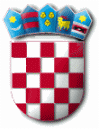 REPUBLIKA HRVATSKA KARLOVAČKA ŽUPANIJA OPĆINA SABORSKO 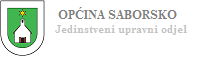 OPĆINSKO VIJEĆEKLASA: 021-05/21-01/3URBROJ: 2133/15-01-21-8Saborsko, 2.lipnja  2021.Na temelju članka 35.Zakona o lokalnoj i područnoj (regionalnoj) samoupravi („Narodne novine broj 33/01,60/01,129/05,109/07,125/08,36/09,36/09,150/11,144/12,19/13,137/15,123/17,98/19 i 144/20), članka 31. I 32. Statuta Općine Saborsko („Glasnik Karlovačke županije“ broj 17/13, 4/18, 12/18 i 11/21) te članka  8. Poslovnika Općinskog vijeća Općine Saborsko („Glasnik Karlovačke županije“ broj 23/09 i 11/21), Općinsko vijeće Općine Saborsko na 1. konstituirajućoj sjednici održanoj dana 2. lipnja 2021. godine, donijelo jeO D L U K Uo izboru predsjednika Općinskog vijećaOpćine SaborskoČlanak 1.Za predsjednika Općinskog vijeća Općine Saborsko izabran je Željko Dumenčić, Borik 15, Saborsko.Članak 2.Ova Odluka stupa na snagu danom donošenja, a objaviti će se u “Glasniku Karlovačke županije”.PREDSJEDATELJ  VIJEĆA 				   				 Željko Dumenčić